Конспект  коррекционного занятия по предмету « Графика и дизайн»  Класс: 9Тема: Архитектурный  дизайн.Макет дома. Тип урока: комбинированный, урок –закрепления и коррекции знаний. Вид  занятия: урок с использованием  мультимедийной презентации. Используемые методы обучения: групповая работа,метод демонстрации,частично – поисковый  метод , объяснение,наблюдение, упражнения,практический метод работы с применением технических средств обучения Способы контроля: в форме устного блиц- опроса  Цели и задачи:  Оснащение урока: выставка детских творческих работ на тему «Дизайн дома», предварительных работ ( рисунков) по теме « проект дома», макеты домов, стихи , высказывания, музыка, мультимедиа оборудование для просмотра презентации,карточки,заготовки для создания макет дома,бумага или картон,   резак и ножницы, скотч, клей, линейка и карандаш. План урока. Организационный момент.Сообщение темы  занятия. Цели и задачи на уроке.Изучение темы урока.Практическая деятельность учащихся.Закрепление.Рефлексия.Подведение итогов.  Задание на дом. Ход урока Организационный момент Приветствие учащихся. Приветствие гостей,  присутствующих на занятии. Проверка готовности рабочего места.  Здание может стать и быть прекрасным и без украшений благодаря одним своим пропорциям. Иоганн Иоахим Винкельман (Слайд 1)  2.Сообщение темы занятия - Итак, тема нашего занятия : «Архитектурный дизайн. Макет дома»( слайд 2) Цели и задачи на уроке: Знать:  Что называется архитектурой, какие главные принципы заложены при строительстве здания ?Уметь:     работать с инструментами и принадлежностями,  применять знания  на практике  при построении макета дома.(слайд 3)  Изучение темы урока. - Что такое архитектура? Чтобы ответить на этот вопрос, давайте вернемся в глубь веков.  - С незапамятных времен человек от непогоды строил укрытия. Сейчас трудно сказать, где и когда человек построил свой первый дом. -Как вы думаете, как он выглядел?(ответ: скорее всего это была пещера) -Археологи во время раскопок нашли древнее жилище, построенное 11 тысяч лет назад. Это было углубление в земле, на котором возводили каркас из перевязанных наверху жердей  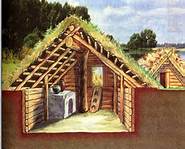 ( слайд 4). Постепенно вид жилища менялся. Как вы думаете почему?( Люди научились строить дома из дерева, камня, развивалась промышленность, жизненный опыт)  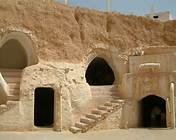 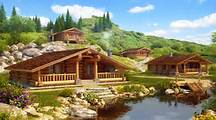 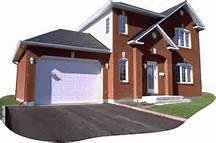 ( слайд 5)  Вывод : Человек постепенно научился строить жильё, создавать другие сооружения.( слайд 6) - Что же такое архитектура? ( Архитектура – это искусство строения)   Виды архитектуры  (слайд 7) 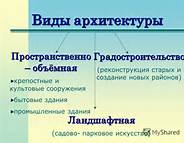 - археологи говорят : « Архитектура – это огромная каменная книга , на страницах которой запечатлены различные эпохи развития человечества» Давайте попробуем   это доказать: - На доске есть иллюстрации с изображением жилища человека в разные эпохи. Мы попробуем расставить их в порядке развития, от самого примитивного жилища до современного. 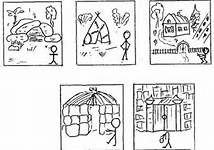 - Ребята, как вы думаете, какие главные принципы были заложены в строительство дома?( предполагаемые ответы: красивый, прочный ,и тд) * Здание должно быть прочным *Здание должно быть полезным *Здание должно быть красивым ( слайд 8)  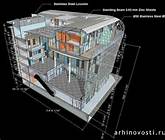 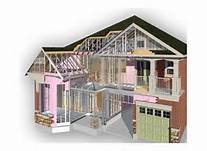 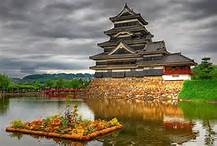 Из чего бы ни строилось жилье,дом и как бы ни выглядело, у  всех народов оно считается центром , вокруг которого располагается весь мир. Словом, для каждого из нас дом – маленькая планета, подобная нашему большому общему дому.( Показываю предварительно подготовленные рисунки ребят 9 класса- слайд 9)    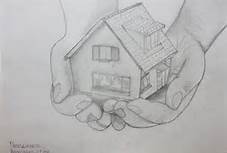 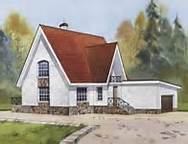 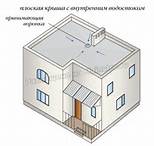 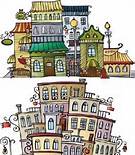 Практическая деятельность учащихся И сегодня на нашем занятии мы вместе с вами выполним макет нашего домика все вместе. Но прежде  проведем физкультминутку и немного отдохнём. Это правая рука,  Это левая рука. Справа шумная дубрава, Слева быстрая река. Повернулись мы, и вот, Стало всё наоборот. Слева шумная дубрава, Справа быстрая река. Неужели стала правой Моя левая рука??? ( диктофонная запись голоса учителя)У вас на столах лежат инструкции по выполнению макета дома. Рабочие принадлежности , бумага для вырезания нужной части дома. Я вам предлагаю выполнить совместную работу по изготовлению макета дома  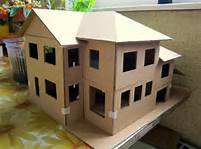 Последовательность выполнения дома (вставить) ТБ при работе с колющими и режущими предметами. (слайд)- ножницы или резак лежат с правой стороны,при передаче острых предметов другому ученику острие держим в руке , без разрешения учителя острые предметы в руки  не берем!  Закрепление. Рефлексия. - Что нового  вы узнали  сегодня  на занятии?  -Какую функцию выполняет дом?  А вам бы хотелось построить свой дом?  -Из каких материалов можно построить дом? 6.Подведение итогов - выставка макета дома. Задание на дом : принести бумагу, гуашь и кисти, картон ( для украшения макета) (Слайд 11)видеоролик об архитектуре.  Занятие закончено! Всех благодарю!.ЦелиЗадачиПланируемый результатКоррекционно- образовательная цель Формировать у учащихся навыки работы с техническими средствами обучения и чертежными принадлежностями. Выявить уровень  знаний  об архитектуре Продолжать знакомство с архитектурным дизайном . Обобщить знания и умения  учащихся на уроке По теме  архитектура, архитектурный дизайн. 2.Формировать у учащихся представление о видах и принципах архитектуры 3.Закрепить умение  работать с инструментами и умение пользоваться ими  на практике  при построении макета домика.Закреплённое представление о видах архитектуры2. Коррекционно –развивающая цель Развитие и коррекция пространственного и образного мышления и его операциональной стороны(анализа, сравнения, классификации)в процессе практической деятельности при выполнении подобранных упражнений на базе учебного материала. Коррегировать произвольное внимание через выполение упражнений. Развивать  творческие способности  и воображение.Упражнять мыслительную  и практическую деятельность и мелкую моторику кистей рук, развивать зрительное восприятие.  Корригировать эмоционально-волевую сферу учащихся через осуществление рефлексии собственной деятельности.Выполение коррекционных упражений учащимися на восприятие    учебного  материала. Поддержка адекватного эмоционального фона и состояния учащихся на протяжении всего урока3.Коррекционно- воспитательная цель: Воспитывать у учащихся  чуство прекрасного, интерес к изучению предмета через средства икт.  Формировать ответственное отношение к учёбе.1.Развивать ответственное отношение к учёбе, предмету, умение работать в команде.  Воспитывать нравственные качества(трудолюбие, бережное отношение  к памятникам архитектуры) и аккуратность при работе с инструментами.Формировать  умение работать в группе и социально- значимые качества личности (ответственность, аккуратность, настойчивость ), способствующие успешной адаптации.1 этап работы2 этап работы3 этап работы4 этап работы5 этап работы